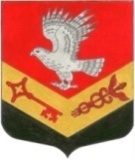 МУНИЦИПАЛЬНОЕ ОБРАЗОВАНИЕ«ЗАНЕВСКОЕ ГОРОДСКОЕ ПОСЕЛЕНИЕ»ВСЕВОЛОЖСКОГО МУНИЦИПАЛЬНОГО РАЙОНАЛЕНИНГРАДСКОЙ ОБЛАСТИСОВЕТ ДЕПУТАТОВ ТРЕТЬЕГО СОЗЫВАРЕШЕНИЕ31.10.2018 года                                                                                         №  59 гп.Янино-1      О признании утратившими силу отдельных решений совета депутатовМО «Заневское городское поселение»	 В соответствии с Федеральным законом от 06.10.2003 № 131-ФЗ «Об общих принципах организации местного самоуправления в Российской Федерации», уставом МО «Заневское городское поселение» совет депутатов принял РЕШЕНИЕ: Признать утратившими силу:Решение совета депутатов МО «Заневское сельское поселение» от  27.11.2013 № 47«Об утверждении Положения «Об обеспечении жителей проживающих в домах,  не имеющих  центрального отопления и газоснабжения, топливом»;1.2. Решение совета депутатов МО «Заневское сельское поселение» от 28.08.2008  № 37 «О порядке предоставления материальной помощи жителям МО «Заневское сельское поселение», оказавшимся  в трудной жизненной ситуации»;1.3. Решение совета депутатов МО «Заневское сельское поселение» от 29.04.2013 № 18 «О внесении изменений в решение совета депутатов № 37 от 28.08.2008 «О порядке предоставления материальной помощи жителям МО «Заневское сельское поселение», оказавшимся  в трудной жизненной ситуации».Опубликовать настоящее решение в официальных средствах массовой информации.Решение вступает в силу после дня его  опубликования.	  4.Контроль над исполнением данного решения возложить на постоянно действующую депутатскую комиссию по экономической политике, бюджету, налогу, инвестициям, правопорядку, законности.Глава муниципального образования                                                 В.Е.Кондратьев